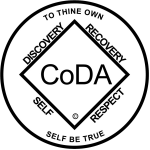 CoDA Service Conference 2018Motion Form Committee: Service Structure	Date:  6/27/18Motion Number:  SSC #1		Revision #: 2							Revision Date: 8/28/18Result (data entry purposes only)___________________Motion: That no motion, regardless of its derivation (Board, Committee or rejected VEI) shall come to the CSC more than once in four years. Once it has been presented to the CSC and voted down, a motion cannot come back again for at least 3 years regardless of who submits it. The only exception to this rule is if the submitter has been told that they can make certain changes and then resubmit.To support this, that the following changes be made to the Fellowship Service Manual (FSM):That the following be added to Part 4 page 11:Guidelines for Presenting Motions to CSCNo motion, regardless of its derivation (Board, Committee or rejected VEI) shall come to the CSC more than once in four years. Once it has been presented to the CSC and voted down, a motion cannot come back again for at least 3 years regardless of who submits it. The only exception to this rule is if the submitter has been told that they can make certain changes and then resubmit.That the following be added to the Part 4 page 11 as item ”I” under “Guidelines for Presenting Voting Entity Issues to CSC”: A Voting Entity Issue (VEI) that has been previously defeated as both a VEI and as a CSC motion may not be re-submitted in any form until 3 years have passed from it’s defeat as a motion regardless which Voting Entity submits it.________________________________________________Intent: To create a boundary for the resubmission of CSC motions.________________________________________________Remarks: Here is what is currently in “Guidelines for Presenting Voting Entity Issues to CSC”:a. The Voting Entity discusses an issue and forms a recommendation by group conscience process.b. The Voting Entity sends their issue and recommendation to the Board of Trustees.c. The Board responds to the issue or they may send the issue to an appropriate committee.d. If a Committee receives a Voting Entity Issue, they examine the issue and determine a response by group conscience.e. Board or Committee responses to Voting Entity Issues are presented at the CoDA Service Conference during Board or committee reports. Responses may also be published in the Quarterly Service Report (QSR) between CSC’s.f. The Board or Committee shall establish and maintain communication with the originating Voting Entity (VE) during their process of deliberation to the extent that is possible and form their issue into a motion and present it at the next Conference. If in deliberation the board or committee decides against the VEI, the VE Delegate has the option to bring it as a motion directly to CoDA Service Conference providing it’s not a By-law or legal issue. When the Board or assigned Committee decides against the Voting Entity Issue (VEI), the Voting Entity (VE) has the option to bring the motion the following year to CSC, providing it’s not a By-law, Tradition or legal issue. If the Voting Entity decides to bring the VEI to CSC, the VE will meet all criteria that involve presenting a motion at the next CSC.g. See Procedures for Submitting CSC Items in Part 4.The Issues Mediation Committee (IMC) will maintain and publish the progress of the deliberations regarding the Voting Entity Issue.h. The Delegate is responsible for following up on the status of their Voting Entity issues and reporting back to their membership.This motion requires changes to: (please check any that apply)	By Laws			FSM P1			FSM P2	FSM P3		    X	FSM P4			FSM P5	Change of Responsibility   	Other: 				